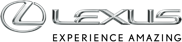 Odkąd Lexus zadebiutował na światowej scenie motoryzacyjnej w 1989 roku, marka nieustannie się rozwija. Na początku oferowała tylko dwa modele, wyłącznie na rynku amerykańskim, lecz w ciągu 30 lat istnienia Lexus znacznie rozbudował swoją gamę modeli oraz zwiększył zasięg działania.Już w ciągu pierwszego roku Lexus rozpoczął działalność w 17 krajach, również w Europie, zaś do dziś ich liczba wzrosła do 90 rynków, co zapewnia luksusowej marce międzynarodową rozpoznawalność.Ekspansja Lexusa trwa nadal, wykraczając poza granice motoryzacji i obejmując inne dziedziny luksusowego stylu życia, kreatywności innowacji – od designu i produkcji filmowych po ekskluzywne jachty oceaniczne.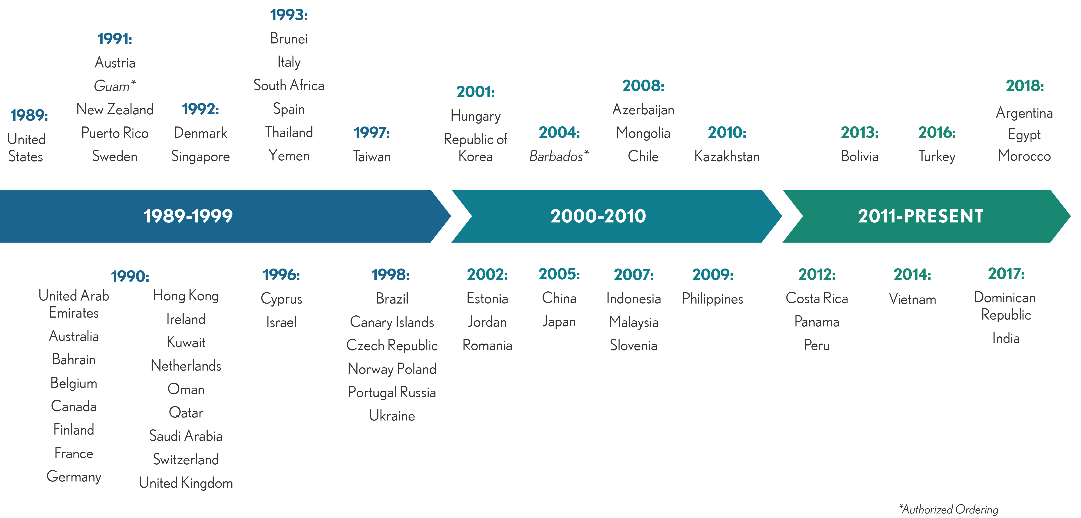 